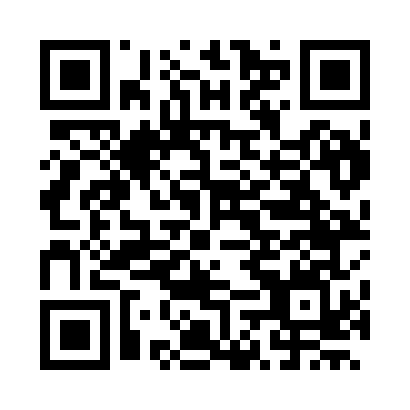 Prayer times for Loiras, FranceWed 1 May 2024 - Fri 31 May 2024High Latitude Method: Angle Based RulePrayer Calculation Method: Islamic Organisations Union of FranceAsar Calculation Method: ShafiPrayer times provided by https://www.salahtimes.comDateDayFajrSunriseDhuhrAsrMaghribIsha1Wed5:286:381:435:388:4910:002Thu5:266:371:435:398:5110:023Fri5:246:351:435:398:5210:034Sat5:236:341:435:398:5310:045Sun5:216:331:435:408:5410:066Mon5:196:311:435:408:5510:077Tue5:186:301:435:418:5610:098Wed5:166:291:435:418:5810:109Thu5:156:281:435:418:5910:1210Fri5:136:261:435:429:0010:1311Sat5:126:251:435:429:0110:1512Sun5:106:241:435:429:0210:1613Mon5:096:231:435:439:0310:1814Tue5:076:221:435:439:0410:1915Wed5:066:211:435:449:0510:2116Thu5:046:201:435:449:0610:2217Fri5:036:191:435:449:0710:2318Sat5:026:181:435:459:0910:2519Sun5:006:171:435:459:1010:2620Mon4:596:161:435:459:1110:2821Tue4:586:151:435:469:1210:2922Wed4:576:141:435:469:1310:3023Thu4:566:131:435:469:1410:3224Fri4:546:131:435:479:1510:3325Sat4:536:121:435:479:1510:3426Sun4:526:111:445:479:1610:3527Mon4:516:101:445:489:1710:3728Tue4:506:101:445:489:1810:3829Wed4:496:091:445:489:1910:3930Thu4:496:081:445:499:2010:4031Fri4:486:081:445:499:2110:41